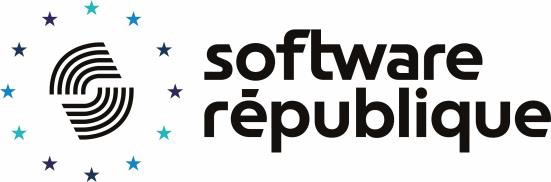 Comunicato stampaAnteprima mondiale: il 14 giugno, a VivaTech, Software République svelerà la concept car “H1st vision” con oltre 20 innovazioni tutte francesi Software République svelerà, in anteprima mondiale, la sua visione della mobilità del futuro tramite una concept car arricchita da oltre 20 innovazioni.Denominata H1st vision (Human first vision), questa concept car e il suo ecosistema si impegnano a porre gli esseri umani al centro di una mobilità più smart e sicura. H1st vision e le sue esperienze inedite al servizio di conducenti, passeggeri e utenti della strada saranno disponibili nello stand J10 a VivaTech, dal 14 al 17 giugno.H1st vision rispecchia l’esclusiva collaborazione di questo consorzio di aziende tecnologiche francesi. Sarà svelata il 14 giugno alle ore 10.00 dai CEO di Software République.Parigi, 23 maggio 2023 – Per il secondo anno consecutivo, Software République sarà presente a VivaTech. Quest’anno, presenterà una concept car che compendia le competenze complementari di 12 aziende partner (i membri fondatori Dassault Systèmes, Orange, Gruppo Renault, STMicroelectronics e Thales con l’aggiunta di Arkamys, Compredict, Epicnpoc, Eyelights, JCDecaux, Kardome e Stern Tech).Guidata dalla visione comune di una mobilità del futuro più sicura e più smart, Software République ha sviluppato la concept car H1st vision (Human first vision) arricchita da oltre 20 innovazioni per esperienze inedite. Le sue soluzioni funzionali e concrete, che illustrano l’idea “take care of me, take care of you, take care of us”, potranno rivolgersi sia agli utenti dell’auto che a quelli della strada. «H1st vision è molto più di una semplice concept car, è un’esperienza da vivere nel mondo reale e in quello virtuale. 20 esperti, provenienti dalle 12 aziende partecipanti al progetto, vi faranno scoprire il nostro ecosistema di collaborazione orizzontale tramite questa prima collaborative concept car davvero unica e il suo gemello digitale» ha spiegato Éric Feunteun, Direttore Operativo di Software République.Cenni su Software République:Software République si definisce come un ecosistema di open innovation dedicato alla mobilità smart, sicura e sostenibile.  È stata creata ad Aprile 2021 da sei membri fondatori: Atos, Dassault Systèmes, Orange, Gruppo Renault, STMicroelectronics e Thales. Software République realizza collettivamente business incentrati sulla mobilità del futuro grazie al suo esclusivo modello di collaborazione orizzontale. Questo ecosistema si distingue per l’approccio innovativo che unisce aziende già consolidate con start-up provenienti da diversi settori per portare sul mercato prodotti e servizi che rispondono alle nuove sfide dei veicoli connessi, delle smart city e dell’energia. Questi progetti si basano sulla complementarità delle competenze dei partner a livello di analisi dei dati, intelligenza artificiale, cybersecuriity, connettività e gemelli digitali nonché sull’obiettivo ambizioso di inventare un nuovo modello di innovazione, pur mantenendo l’essere umano e l’ambiente al centro delle motivazioni.LinkedIn: https://www.linkedin.com/company/softwarerepublique/ YouTube: https://www.youtube.com/c/SoftwareRepublique/ Contatto stampa Gruppo Renault Italia:Paola Rèpaci– Renault/ Alpine Product & Corporate Communication Managerpaola.repaci@renault.it Cell: +39 335 1254592; Tel.+39 06 4156965Siti web: it.media.groupe.renault.com/; www.renault.itSeguici su Twitter: @renaultitalia 